Прочитать  текст и ответить  на следующие вопросы:a.What elements does the electric gear change control system consist of?b.Where is the system used?c.What does the control system provide the driver?TEXTElectric Gear Change Control SystemThis electric gear change control system is for large vehicles. It consists of three basic elements: a controller located near the driver, anelectric cable to the transmission, and a solenoid actuated valve on the transmission that receives the signal from the driver to change gear selection.The system is used in large trucks where the transmission is mounted far from the engine. The control system provides the driver a high degree of operation flexibility. The system also incorporates an inhibitor which prevents accidental down changing at high vehicle speed.Изучить  грамматический материал по теме : « Инфинитивные  конструкции»  К   инфинитивным конструкциям относятся следующие:Инфинитив со значением цели (на русский язык чаще переводятся со «чтобы»):They will book a trip to London to meet the investors.Инфинитив после относительных местоимений в придаточных предложениях:Jane advised her friend on what to wear at the charity ball.Инфинитив после прилагательных (в том числе с конструкцией It's (for)…):It is so hard to find a reliable assistant.It's so hard for me to find a reliable assistant.The game seemed boring to be continued.Инфинитив после конструкций с прилагательное + enough или too:You are mature enough to make reasonable decisions.They were too tired to participate in another conference.Инфинитив после пассивных конструкций:The children were made to clean the room.The employees were ordered to hand the financial reports in.Инфинитив после конструкций there is/ there are:There is nothing on TV to watch. = There is nothing to watch on TV.Инфинитив после конструкций Sb. is sure/ likely/ unlikely/ certain to do:We are likely to arrive on time.We are unlikely to arrive on time.We are sure/certain to arrive on time.Инфинитив после конструкции to be to do:All the students are to attend the conference.These works are to be proofread by Friday.Инфинитив в составе сложного дополнения:The boss wants you to go on business trip.He told George to leave him alone.Домашнее задание: Учить новую лексику, повторить  грамматический материал.Литература :1.	В.А. Шляхова. Английский язык для студентов автомобилестроительных специальностей. Учебное пособие. – М.: «Высшая школа», 2014. - 120 с.2.	Англо-русский словарь основных транспортных терминов [Электронный ресурс] / Под. общ. ред. В.В.Космина. – М.: РИОР: ИНФРА-М, 2013. – 544 с. – (Б-ка малых словарей ИНФРА-М)   3.	Маньковская З.В. Английский язык : учеб. пособие / З.В.Маньковская. – М.: ИНФРА-М, 2018. – 200 с. – (Среднее профессиональное образование)Домашнее задание надо оправить на электронную почту  ilsiyar.shafigullina@mail.ru до  26.03.2020Курс:______I_I____, группа(ы)______ТМ 1811_______________________Дисциплина:________Иностранный яз._______________________________ ФИО преподавателя_____Шафигуллина  И.Ш.________________________20.03.2020Тема : Альтернативные источники топлива.Электромобили.Инфинитивные конструкции.Выписать   термины с переводом.Силовая электроникаself-powered1)с автономным питанием; с собственным источником энергииЭнергетика и качество электроэнергииnondispatchable generation1)генерирующие мощности, не участвующие в АРЧМ (напр. нетрадиционные источники электроэнергии)off-grid1)не подключенный к сети; автономный (об источнике электроэнергии)off-grid system1)не входящие в энергосистему источники энергии (например, солнечные батареи)primary energy consumption1)потребление энергии от первичных источниковsingle service1)снабжение электроэнергией от одного источникаВозобновляемые источники электроэнергииalternative energy1)энергия, полученная от нетрадиционных источниковenergy harvester1)устройство извлечения электроэнергии (напр. из источника ограниченной мощности)green energy1)энергия от экологически чистых источников, энергия от альтернативных источников энергииgreen power1)экологически чистая энергия, энергия от альтернативных источниковinexhaustible energy sources1)возобновляемые источники энергииСинонимы: renewable energy sourcesintermittent renewables1)возобновляемые источники энергии прерывистого действияnonconventional backup1)резервная мощность от нетрадиционных источников энергииnonconventional power sources1)нетрадиционные источники энергииphotovoltaic energy source1)фотоэлектрический источник энергииpollution energy source1)"грязный" источник энергии (загрязняющий окружающую среду)pollution-free energy source1)экологически чистый источник энергииrenewable energy1)энергия из возобновляемых источниковСинонимы: soft energyrenewable energy generation1)выработка электроэнергии с использованием возобновляемых источниковrenewable generation plant1)электростанций на возобновляемых источниках энергииsolar power source1)солнечный источник электроэнергииtraditional backup1)резервная мощность от традиционных источников энергииunconventional power1)мощность нетрадиционных источников энергииТеоретические основы электротехникиpower source1)источник электрической энергии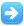 Физика и математикаmotive power1)движущая сила; источник энергии для движенияthermoelectric power source1)термоэлектрический источник энергииСинонимы: thermoelectric sourcethermophotovoltaic energy source1)термофотоэлектрический источник энергииСинонимы: thermophotovoltaic power sourceОбщепромышленные машины и механизмыpower-assisted control1)регулятор с использованием вспомогательного источника энергииself-powered cooling loop1)охлаждающий контур с автономным источником энергииСтроительствоbivalent heat pump system1)теплонасосная система с двумя взаимодополняющими источниками тепловой энергииelectric power source1)источник электроэнергииhybrid system1)теплонасосная система с двумя взаимодополняющими источниками тепловой энергииБез категорииpower-assisted control1)непрямое регулирование (с использованием вспомогательного источника энергии)power-operated control1)непрямое регулирование (с использованием вспомогательного источника энергии)renewable1)возобновляемый (об источниках энергии); восстановимый